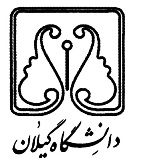 فرم درخواست دفاع آنلایناستاد محترم راهنما جناب آقاي/سركار خانم .....................................باسلام و احترام،اینجانب............................................ دانشجوي رشته  .......................................... دانشكده ....................................... مقطع   ....................... با شماره دانشجويي...................................... و عنوان پایان نامه/ رساله ................................................................................................. ................................................................ متقاضی برگزاري جلسه دفاع از پايان نامه/رساله خود به صورت آنلاین و با حضور اعضاي هیات داوران هستم. خواهشمند است هماهنگی هاي لازم به عمل آید. گزارش نتيجه همانندي از سامانه همانندجو و مقالات مستخرج از پايان نامه/رساله به پيوست ارسال مي گردد.ضمنا متعد مي شوم نسخه اي از پايان نامه /رساله را در مهلت تعيين شده به اعضاي هيات داوران ارائه نمايم.امضاء دانشجوارسال اين فرم توسط استاد راهنما به تحصيلات تكميلي دانشكده به منزله تاييد ايشان براي حضور آنلاین سایر اعضاي هیات داوران است.